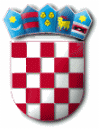 Na temelju članka 29. stavka 2. Odluke o organizaciji i načinu naplate parkiranja na području Općine Punat („Službene novine Primorsko-goranske županije“ broj 12/18 i 18/18), Povjerenstvo za dodjelu rezerviranog parkirališnog mjesta donosi,LISTUpodnositelja prijava koji ispunjavaju tražene uvjeteza dodjelu rezerviranog parkirališnog mjesta	Ponovljeni javni poziv za dodjelu rezerviranih parkirališnih mjesta u naselju Punat i Stara Baška, objavljen je na oglasnim pločama i web stranici Općine Punat dana 27. lipnja 2018. godine. Rok za dostavu prijava bio je do 5. srpnja 2018. godine u 12:00 sati bez obzira na način dostave.	Pravo na rezervirano parkirališno mjesto imaju fizičke osobe - vlasnici objekta s prebivalištem na području Općine Punat, kao i pravne osobe sa sjedištem na području Općine Punat, a koje nemaju osigurano parkirališno mjesto u okućnici. Prednost pri odabiru na rezervirano parkirališno mjesto imaju osobe s prebivalištem odnosno sjedištem koje je najbliže poziciji rezerviranog parkirališnog mjesta.	Nanon provjere uvjeta propisanih Odlukom o organizaciji i načinu naplate parkiranja na području Općine Punat, Povjerenstvo je pristupilo dodjeli rezerviranih parkirališnih mjesta.Rezervirana parkirališna mjesta na rezerviranom parkiralištu broj 2 – „naselja Punat, kod starog Dječjeg vrtića“ dodjeljuju se sljedećim podnositeljima prijava:D. M., Galija 29, PunatDW projekt Punat j.d.o.o., I.G. Kovačića 37, PunatA. Ž., Kljepina 18, PunatRezervirana parkirališna mjesta na rezerviranom parkiralištu broj 4 – „naselja Punat, ulica 17. travnja iza kućnih brojeva 10, 14 i 22“ dodjeljuju se sljedećim podnositeljima prijava:M. M., 17. Travnja 22, PunatB. Ž., 17. travnja 14, PunatRezervirana parkirališna mjesta na rezerviranom parkiralištu broj 5 – „naselja Stara Baška, kod crkve“ dodjeljuju se sljedećim podnositeljima prijava:M. K., Jurišićeva 9, ZagrebS. B., Stara Baška 14, PunatD. M. L., Stara Baška 67, PunatA. P., Stara Baška 15, PunatD. P., Stara Baška 11, PunatE. G., Stara Baška 33, PunatM. M., Vodovodna 1, TršćeN. M., Stara Baška 13, Punat.Rezervirana parkirališna mjesta na rezerviranom parkiralištu broj 6 – „naselja Stara Baška, kod škole“ dodjeljuju se sljedećim podnositeljima prijava:M. T., Stara Baška 89, PunatLj. M., Vinka Benca 8, RijekaM. K., Stara Baška 80 (za objekt Stara Baška 93), Punat.Rezervirana parkirališna mjesta na rezerviranom parkiralištu broj 7 – „uz zgradu Narodnog doma, u Ulici Novi put i Ulici I.G. Kovačića“ dodjeljuju se sljedećem podnositelju prijave:I. M., I.G. Kovačića 7, PunatPUTA O PRAVNOM LIJEKU	Podnositelji prijava na javni poziv imaju pravo podnijeti pisani prigovor na objavljenu Listu u roku od 8 dana od dana objave, a o prigovoru odluku donosi općinski načelnik. 									     POVJERENSTVO									_______________________									     Emerik Derenčinović, v.r.								________________________								Vedrana Dunato Polonijo, v.r.								________________________								         Vedrana Brusić, v.r.R E P U B L I K A   H R V A T S K APRIMORSKO – GORANSKA ŽUPANIJAOPĆINA PUNATPovjerenstvo za dodjelu rezerviranog parkirališnog mjestaKLASA: 211-01/18-03/03URBROJ: 2142-02-03/4-18-19Punat, 13. srpnja 2018. godine